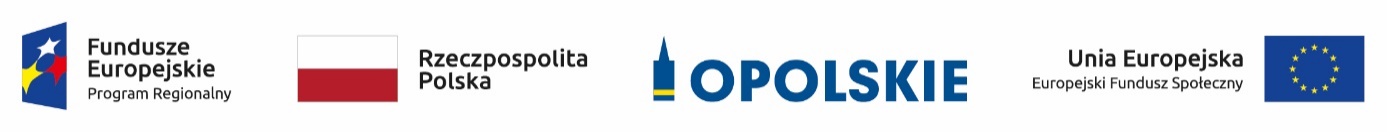 Informacja nr 4 dla Uczestników szkolenia z dnia 14.05.2020r. – odpowiedź obowiązkowa do dnia 15.05.2020r. do godz.15:00(piątek)Dziękujemy Państwu za prawidłową i aktywną współpracę podczas realizacji modułu I Podstawy organizacyjno-prawne prowadzenia działalności w Polsce. Z przyjemnością odnotowujemy każdy kontakt i wykonane zadanie czy test, które świadczą o Państwa zainteresowaniu realizowaną tematyką oraz współpracą na rzecz poznawania nowych treści, aby w konsekwencji ukończyć całe szkolenie z wynikiem pozytywnym.1.Do zakończenia dokumentacji z zakresu modułu I – prosimy o przesłanie(skan, word, rękopis zeskanowany, fot. – dowolna forma wg Państwa możliwości  wypełnionej ankiety ewaluacyjnej (wzór ankiety w załączniku)Po terminowym przesłaniu tej  ankiety – doliczymy Państwu dodatkowy punkt do ogólnej punktacji za terminową, rytmiczną, zgodną z harmonogramem współpracę w trakcie realizacji modułu I, wykonywanie terminowe zadań i poleceń, obowiązkowość, zdyscyplinowanie w wykonywaniu obowiązków, czyli te cechy które sa nieodzowne w prowadzeniu własnej działalności. 2.Poniżej podajemy punktację osiągniętą za moduł I(zadania, test kompetencji)3. W dniu 15 maja 2020r.(piątek) w godzinach popołudniowych prześlemy Państwu kody dostępu do materiałów i testu modułu III. ”Zrównoważony rozwój w biznesie”.4.Uprzejmie prosimy o dokładne czytanie wszystkich informacji, materiałów i zadań do wykonania. Proszę pamiętać, ze zawsze możecie Państwo zwrócić się z zapytaniem : szkolenia@eceprestiz.pl, lub numery telefonów podanych poniżejKontakt telefoniczny w sprawach organizacyjnych i merytorycznych:--Sławomir Wider   - 601 243 961-Artur Piórkowski – 502 879 151-Marek Kowalczyk- 603 402 181Pozostali nasi Konsultanci udziela Państwu odpowiedzi mailowych.Z poważaniem Marek Kowalczyk – Prezes ZarząduTel. 603 402 181Projekt współfinansowany przez Unię Europejską w ramach Europejskiego Funduszu Społecznego.Ankieta ewaluacyjna Moduł I. Podstawy organizacyjno-prawne prowadzenia działalności w Polsce  Data wypełnienia ankiety…………………………………………………….Prosimy uprzejmie o udzielenie kilku odpowiedzi dotyczących przedmiotowego szkolenia w zakresie modułu I.Czy otrzymał(a) Pan(i) dostęp do materiałów szkoleniowych modułu I?:         TAK /    NIE  (w przypadku zaznaczenia wariantu  odpowiedzi „NIE” – prosimy krótko uzasadnić, na czym polegała trudność?.........................………………………………………………………………………………………………………………………..………………………………………………………………………………………………………………………..Czy materiały szkoleniowe z zakresu modułu I były Pan(i)a  zdaniem wystarczające w odniesieniu do zaproponowanej tematyki szkolenia?   TAK / NIE  /CZESCIOWO    (w przypadku zaznaczenia wariantu  odpowiedzi „NIE” lub „CZĘSCIOWO” – prosimy krótko uzasadnić, czego w nich brakowało?..........................................................…………………………………………………………………………………………………………………………….…………………………………………………………………………………………………………………………….Czy pytania kontrolne, zadania, test kompetencji oraz konsultacje mailowe / telefoniczne były dla Pan(i)a pomocne w trakcie procesu kształcenia z zakresu modułu I? TAK / NIE  /CZESCIOWO    (w przypadku zaznaczenia wariantu  odpowiedzi „NIE” lub „CZĘSCIOWO” – prosimy krótko uzasadnić, czego w nich brakowało, lub jakie wystąpiły trudności?..........................……………………………………………………………………………………………………………………..……………………………………………………………………………………………………………….Czy była Pani poinformowana o możliwości konsultacji z Konsultantem drogą elektroniczną, lub telefoniczną  na wypadek takiej potrzeby w trakcie realizacji modułu I?                 TAK /    NIEW trakcie zapoznawania się z modułem I (analizy materiałów w oparciu o pytania kontrolne, rozwiazywania zadań, samokształcenia, rozwiązywania testu) korzystałem/korzystałam z konsultacji (mailowych lub telefonicznych): a) co najmniej 1 raz, b) nie korzystałem, ponieważ(nie miałem/nie miałam takiej potrzeby c)nie mogłem/nie mogłam skorzystać, ponieważ nastąpiły trudności komunikacyjne. W przypadku odpowiedzi (c )– krótko uzasadnij na czym te trudności polegały?(np. nie było takiej potrzeby , inne trudności itp.)......................................................................................... ……………………………………….   W jakim stopniu Pani/Pana zdaniem taka forma szkolenia zdalnego przyczyniła się do poznania podstawowych zagadnień związanych z podstawami organizacyjno-prawnymi prowadzenia działalności gospodarczej w Polsce?w stopniu znaczącymw stopniu średnimw stopniu znikomym(w przypadku zaznaczenia tej odpowiedzi, prosimy o krótkie uzasadnienie)…………………………………………………………………………………………………………………………………….………………………………………………………………………………………………………………………Czy sądzi Pan(i), że treści merytoryczne tego modułu I (między innymi zawarte w otrzymanych materiałach) wykorzysta Pani/Pan  w przypadku założenia własnej działalności gospodarczej?TakNieNie wiemCzy chciał(a)by Pan(i) zapytać o coś jeszcze (w odniesieniu do tematyki szkolenia) z zakresu modułu I naszego Konsultanta? Jeśli tak, prosimy o sformułowanie w tym miejscu pytania/pytań…………………………………..……………………………………………………………………………………………………………………..…………………………………………………………………………………………………………………….Dziękujemy za poświęcony czas – prosimy o przesłanie skanu tej ankiety      na adres: szkolenia@eceprestiz.pl     Projekt współfinansowany przez Unię Europejską w ramach Europejskiego Funduszu Społecznego.lpNazwisko i imię uczestnika szkoleniaPunkty moduł I - zadaniaPunkty moduł I – test kompetencjiŁączna ilość punktów osiągniętych dotychczasDodatkowe punkty za terminowość i kompletność przesyłanych wiadomości i ankiet/po przysłaniu ankiety ewaluacyjnejMaksymalna ilość punktów możliwych do zdobycia w całym szkoleniuIlość punktów, którą każdy musi zgromadzić do zaliczenia całego szkolenia z wynikiem pozytywnym1192 Minimum 154